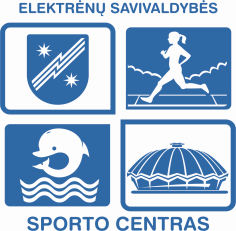 2018 M. RUGSĖJO MĖN. VEIKLOS PLANAS                        TVIRTINU								                                                      Sporto centro							                                                                   direktorius			Alfredas Antanas VainauskasEil. NrData /laikasPavadiniams AtsakingasDalyviai (gimimo metai)VietaKita informacijaRezultatas1.2018-09-01/02Lietuvos jaunių buriavimo čempionatasD. GerasimavičiusKaunas2.2018-09-04Vaikų futbolo varžybosR. TriponasVilnius3.2018-09-03/12Mokomoji lengvosios atletikos stovyklaR. Voronkova1 dal. Palanga4.2018-09-08/092018 XIV-osios tarptautinės baidarių ir kanojų irklavimo „Talkšos regatos“ ir „Drakonų“ valčių varžybosO. ManomaitisŠiauliai5.2018-09-12/13Tarptautinės baidarių ir kanojų irklavimo varžybos „Olimpic hopes“ O. Manomaitis2 dal. (2001 g. m.)Lenkija6.2018-09-12/16Rytų Europos 470 ir 420 klasės buriavimo čempionatasD. GerasimavičiusKaunas7.2018-09-13/16Europos dziudo čempionatasR. Žemaitaitis1 dal.Bulgarija8.2018-09-13/17Lengvosios atletikos Europos jaunimo sporto klubų varžybosR. Voronkova1dal. Portugalija9.2018-09-13Lietuvos U-11 rytų B grupės 7x7 futbolo čempionatasR. Triponas12 dal.Širvintos10.2018-09-15Vaikų futbolo turnyras „V. Steško atminimo taurei laimėti“R. Triponas12 dal.Trakai11.2018-09-15Tarptautinis vaikų dziudo turnyras „Ugnies aidas-Kaunas 2018“M. BočkovėKaunas12.2018-09-16Lietuvos U-11 rytų regiono B diviziono 7x7 futbolo čempionatasR. Triponas12 dal.Šalčininkai13.2018-09-19/24„Tallin sailing week“ buriavimo varžybosD. GerasimavičiusTalinas14.2018-09-22/23Lietuvos b/k irklavimo mokinių pirmenybių ir jaunučių čempionatasO. ManomaitisŠiauliai15.2018-09-23Tarptautinis dziudo klubo „Olimpinė viltis“ turnyrasM. BočkovėR. ŽemaitaitisVilnius16.2018-09-25Lietuvos U-11 rytų regiono B diviziono 7x7 futbolo čempionatasR. Triponas12 dal.Vilnius17.2018-09-27/30XXVIII tarptautinė regata „Rudens vėjas 2018“D. GerasimavičiusKaunas18.2018-09-28/30Dziudo turnyras „Warszawa Open 2018“R. ŽemaitaitisLenkija19.2018-09-28/30Lietuvos mokinių lengvosios atletikos pirmenybės, 19-asis tarptautinis Nidos pusės maratono čempionatasR. VoronkovaA. ValatkevičiusI. IvoškienėNida20.2018-09-29/30Keliautojų sportas „Auksinis ruduo“G. JorudienėTrakai21.2018-09-30Vaikų 2010 m. g. futbolo turnyras „Nemuno taurė 2018“R. TriponasGirionys, Kauno raj.